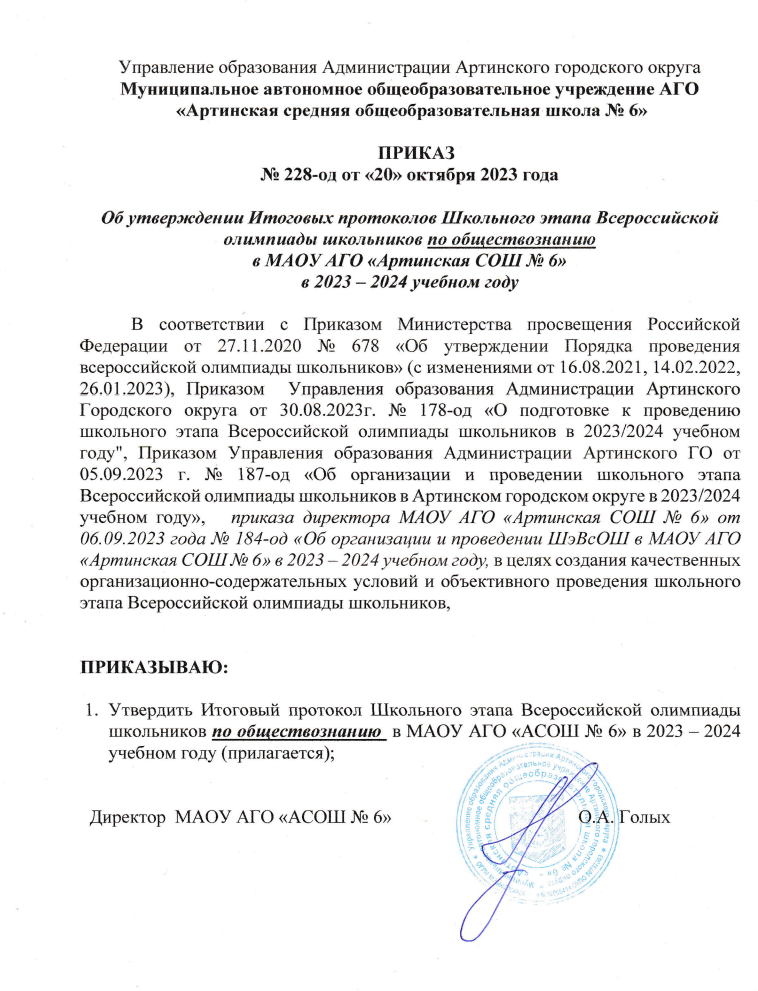 Управление образования Администрации Артинского городского округаМуниципальное автономное общеобразовательное учреждение АГО «Артинская средняя общеобразовательная школа № 6»   ПРИКАЗ № 228-од от «20» октября 2023 года Об утверждении Итоговых протоколов Школьного этапа Всероссийской олимпиады школьников по обществознаниюв МАОУ АГО «Артинская СОШ № 6» в 2023 – 2024 учебном году В соответствии с Приказом Министерства просвещения Российской Федерации от 27.11.2020 № 678 «Об утверждении Порядка проведения всероссийской олимпиады школьников» (с изменениями от 16.08.2021, 14.02.2022, 26.01.2023), Приказом  Управления образования Администрации Артинского Городского округа от 30.08.2023г. № 178-од «О подготовке к проведению школьного этапа Всероссийской олимпиады школьников в 2023/2024 учебном году", Приказом Управления образования Администрации Артинского ГО от 05.09.2023 г. № 187-од «Об организации и проведении школьного этапа Всероссийской олимпиады школьников в Артинском городском округе в 2023/2024 учебном году»,   приказа директора МАОУ АГО «Артинская СОШ № 6» от 06.09.2023 года № 184-од «Об организации и проведении ШэВсОШ в МАОУ АГО «Артинская СОШ № 6» в 2023 – 2024 учебном году, в целях создания качественных организационно-содержательных условий и объективного проведения школьного этапа Всероссийской олимпиады школьников,ПРИКАЗЫВАЮ:Утвердить Итоговый протокол Школьного этапа Всероссийской олимпиады школьников по обществознанию  в МАОУ АГО «АСОШ № 6» в 2023 – 2024 учебном году (прилагается);  Директор  МАОУ АГО «АСОШ № 6»                                        О.А. ГолыхПриложение УТВЕРЖДЕНОПриказом   директораМАОУ АГО «АСОШ № 6»№ 228 – од от 20.10.2023г.Итоговый рейтинговый протоколшкольного этапа Всероссийской олимпиады школьников 2023 – 2024  учебный годПредмет: обществознание09 – 11 октября 2023 годаМАОУ АГО «Артинская СОШ № 6»Члены жюри _____________	 /Чебыкина Ю.А./	             _____________  /Изгагина И.П./№ п/пклассФИО участникаФИО педагогаМакс. Сумма балловНабранная сумма% выполненияРейтинг 1.6 «б»Половникова Дарья АлексеевнаЗыкова Марина Петровна28 б17 б61призёр2.7 «а»Мангилёва Екатерина АлексеевнаЗыкова Марина Петровна28 б12 б43участник3.7 «б»Путилова Елизавета ДмитриевнаЗыкова Марина Петровна28 б23 б82победитель4.7 «б»Чебыкин Святослав АлександровичЗыкова Марина Петровна28 б20 б71призёр5.7 «б»Юрина Анастасия СергеевнаЗыкова Марина Петровна28 б22 б79победитель6.7 «б»Андреева Екатерина ТимофеевнаЗыкова Марина Петровна28 б3 б11участник7.7 «б»Сыропятов Николай ВладиславовичЗыкова Марина Петровна28 б3 б11участник8.7 «б»Карпов Степан СергеевичЗыкова Марина Петровна28 б11 б39участник9.7 «б»Кузнецов Данил ПавловичЗыкова Марина Петровна28 б21 б75победитель10.7 «б»Максимов Роман ВалерьевичЗыкова Марина Петровна28 б9 б32участник11.7 «б»Сыропятов Кирилл АлексеевичЗыкова Марина Петровна28 б4 б12участник12.7 «б»Чебыкина Анастасия ВасильевнаЗыкова Марина Петровна28 б17 б61призёр13.7 «б»Порядина Анастасия АлександровнаЗыкова Марина Петровна28 б20 б71призёр14.7 «б»Потехина Анастасия ИвановнаЗыкова Марина Петровна28 б17 б61призёр15.7 «в»Русинов Сергей ЕвгеньевичЗыкова Марина Петровна28 б21 б75победитель16.7 «в»Подъячева Владислава ПавловнаЗыкова Марина Петровна28 б8 б29участник17.7 «в»Егоров Михаил АлексеевичЗыкова Марина Петровна28 б9 б32участник18.7 «в»Широкова Татьяна АндреевнаЗыкова Марина Петровна28 б23 б82победитель19.8 «а»Фефелова Дарья МаксимовнаЧебыкина Юлия Александровна39 б12 б31участник20.8 «а»Денисова Евгения ДмитриевнаЧебыкина Юлия Александровна39 б8 б21участник21.8 «б» Ермаков Валерий ДмитриевичЧебыкина Юлия Александровна39 б16 б41участник22.8 «б»Казакова Ольга ВикторовнаЧебыкина Юлия Александровна39 б13 б33участник23.8 «б»Власова Дарья СергеевнаЧебыкина Юлия Александровна39 б15 б38участник24.8 «б»Турышев Константин СергеевичЧебыкина Юлия Александровна39 б7 б18участник25.8 «б»Щепочкина Яна ЕвгеньевнаЧебыкина Юлия Александровна39 б9 б23участник26.8 «б»Васильева Анастасия ВладимировнаЧебыкина Юлия Александровна39 б20 б51призёр27.8 «б»Власова Анастасия ПавловнаЧебыкина Юлия Александровна39 б15 б38участник28.8 «б»Другова Дарья АлексеевнаЧебыкина Юлия Александровна39 б10 б26участник29.8 «б»Катайцева Мария ВалерьевнаЧебыкина Юлия Александровна39 б18 б46участник30.8 «б»Козлова Варвара СергеевнаЧебыкина Юлия Александровна39 б20 б51призёр31.8 «б»Мангилёва Анна ИвановнаЧебыкина Юлия Александровна39 б3 б8участник32.8 «б»Путилов Артемий СергеевичЧебыкина Юлия Александровна39 б11 б28участник33.8 «б»Разумков Алексей ЕвгеньевичЧебыкина Юлия Александровна39 б20 б51призёр34.8 «б»Ховрина Дарья АлексеевнаЧебыкина Юлия Александровна39 б14 б36участник35.8 «б»Чайко Ксения НиколаевнаЧебыкина Юлия Александровна39 б17 б44участник36.9 «а»Порядина Елизавета АлексеевнаЧебыкина Юлия Александровна39 б21 б54призёр37.9 «а»Бурова Арина ПавловнаЧебыкина Юлия Александровна39 б14 б36участник38.9 «а»Калугарь Анфиса ВасильевнаЧебыкина Юлия Александровна39 б9 б23участник39.9 «а»Лёшина Полина МихайловнаЧебыкина Юлия Александровна39 б12 б31участник40.9 «а»Щапова Лидия АлександровнаЧебыкина Юлия Александровна39 б11 б28участник41.9 «а»Воропай Кирилл АлександровичЧебыкина Юлия Александровна39 б5 б13участник42.9 «а»Казакова Александра ВикторовнаЧебыкина Юлия Александровна39 б14 б36участник43.9 «а»Рябухина Юлия ВалерьевнаЧебыкина Юлия Александровна39 б13 б33участник44.9 «а»Михайлова Александра ИвановнаЧебыкина Юлия Александровна39 б12 б31участник45.9 «б»Габдрахманова Амина РафкатовнаЧебыкина Юлия Александровна39 б7 б18участник46.9 «б»Рахманова Мадина РахмониддиновнаЧебыкина Юлия Александровна39 б12 б31участник47.9 «б»Серебренникова Виктория СергеевнаЧебыкина Юлия Александровна39 б14 б36участник48.9 «б»Вавилова Татьяна АндреевнаЧебыкина Юлия Александровна39 б16 б41участник49.9 «б»Некрасова Дарья ПавловнаЧебыкина Юлия Александровна39 б12 б31участник50.9 «б»Подивилов Кирилл АнатольевичЧебыкина Юлия Александровна39 б13 б33участник51.9 «б»Редких Егор АлексеевичЧебыкина Юлия Александровна39 б12 б31участник52.9 «б»Сташкина Лиана АлексеевнаЧебыкина Юлия Александровна39 б12 б31участник53.9 «б»Турышев Александр СергеевичЧебыкина Юлия Александровна39 б10 б26участник54.9 «б»Улбутова Анастасия КонстантиновнаЧебыкина Юлия Александровна39 б16 б41участник55.11Лукиных Дарья ВикторовнаЧебыкина Юлия Александровна39 б14 б36участник56.11Власова Екатерина МихайловнаЧебыкина Юлия Александровна39 б20 б51призёр57.11Александрова Ксения ЕвгеньевнаЧебыкина Юлия Александровна39 б18 б46участник58.11Шатохина Валерия ВладимировнаЧебыкина Юлия Александровна39 б21 б54призёр59.11Шихов Владислав ДмитриевичЧебыкина Юлия Александровна39 б16 б41участник60.11Попова Елена ЮрьевнаЧебыкина Юлия Александровна39 б20 б51призёр